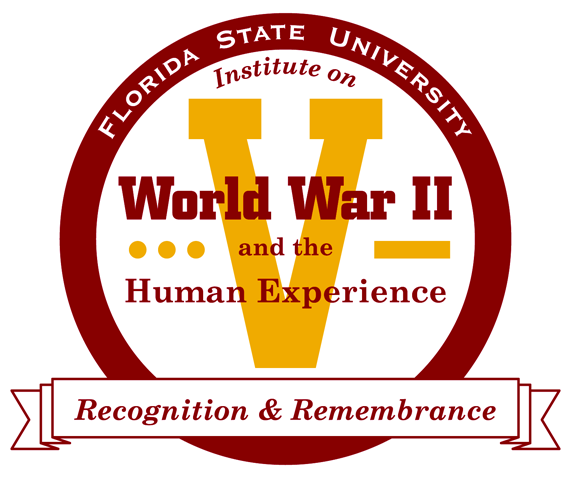 TRAVEL GRANT OPPORTUNITYThe Thomas C. Cundy Fund for World War II Era ResearchTravel Grant ProgramInstitute on World War II and the Human ExperienceDepartment of HistoryFlorida State UniversityTallahassee, FloridaHonoring the memory and lasting vision of Thomas C. Cundy, Sr.  the Institute on World War II and the Human Experience, Department of History, Florida State University anticipates offering at least one $1000 travel grant for scholars and graduate students (ABD) to use the holdings of the Institute on World War II and the Human Experience in 2020-2021.    Founded in 1997, the Institute maintains one of the nation’s largest archives documenting the human dimension of the Second World War with special emphasis on the role of American servicemen and servicewomen as well as those serving on the home front.  Among the noteworthy holdings are the Tom Brokaw Collection containing letters, photographs, and manuscripts used in the writing of the Greatest Generation and the Anne and Wayne Coloney papers that includes a set of family papers beginning in the 1780s and continuing into the 21st Century.   Notable international collections include the Oliver Austin Collection that includes extensive photographic documentation of the American occupation of Japan and the Hasterlik, Hine and Wolff Collection which focuses on the daily lives of a middle class Jewish Viennese family and their responses to Nazi persecution.  For more information on the Institute’s collections, please visit the website at:  ww2.fsu.edu.  The Institute welcomes specific inquiries regarding our holdings.  Please address them to Professor G. Kurt Piehler, Director, Institute on World War II and the Human Experience at kpiehler@fsu.edu. Applicants for this program should submit by May 30, 2020  a proposal of no more than five pages in the form of a letter, a current c.v., and the names and addresses of three references, all in a PDF document.  Graduate student applicants should also submit a letter of recommendation from their Dissertation Advisor or the Director of Graduate Studies of their program.  In the subject line, please include:  CUNDY FUND APPLICATION-2020.   Letters of recommendation for graduate student applicants should be sent directly to the Institute Director, Professor G. Kurt Piehler at kpiehler@fsu.edu by May 30, 2020.Revised 9/9/2019